BORSA DI STUDIO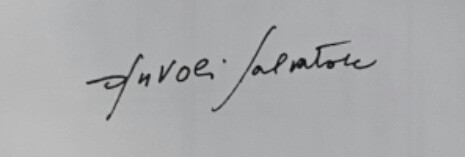 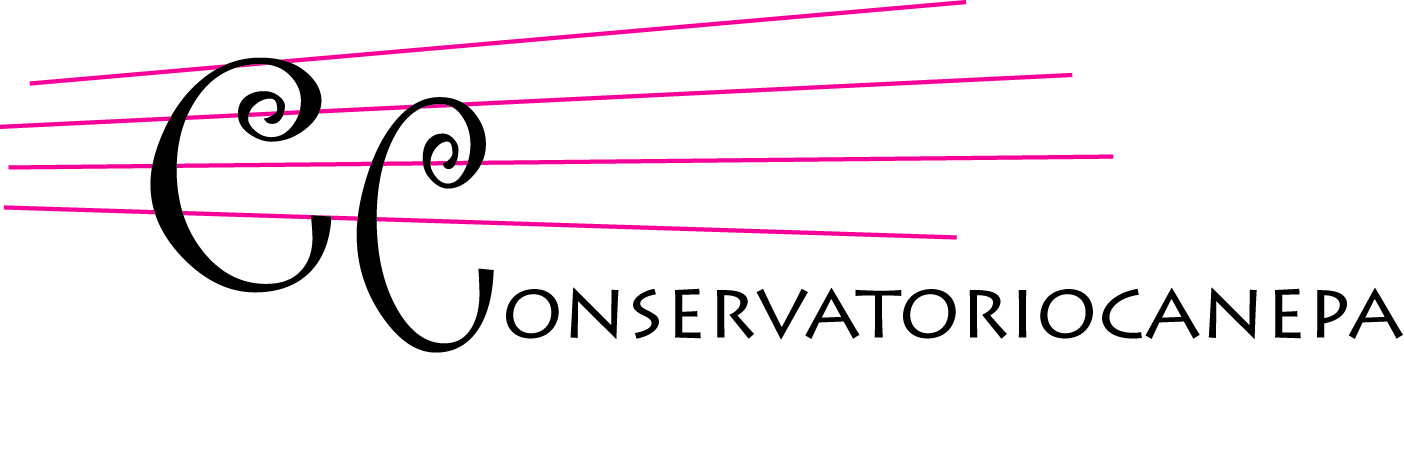 Associazione culturale Bobore Nuvoli - Nuoro 					DOMANDA DI PARTECIPAZIONEBANDO PER L’ASSEGNAZIONE DI UNA BORSA DI STUDIO AD UNO STUDENTE DEI CORSI PROPEDEUTICI O ACCADEMICI DELL’A.A. 2021/2022 PRESSO IL CONSERVATORIO STATALE DI MUSICA “LUIGI CANEPA” DI SASSARIIl/la sottoscritto/a …………….…….……………….., nato/a a …………………………………..il …………........., Codice Fiscale ……………..……………..…, residente a …………………… C.A.P. ……… in Via ……………………… n…., domicilio (indicare se diverso dalla residenza) ……………………………C.A.P. .………….Via ……………………….… n. …. Matricola n. ……….……… contatto telefonico …………………………….……………… email…………………………………………….. Iscritto per l’A.A. 2021/2022 al corso propedeutico o accademico: ………………………………… ………………………………. presso il Conservatorio statale di Musica “Luigi Canepa” di Sassari consapevole delle sanzioni penali previste nel caso di dichiarazioni mendaci e della decadenza dai benefici eventualmente conseguiti (art.75 e 76 D.P.R. n.445 del 28/12/2000)DICHIARA      di essere residente in Sardegna;     di appartenere a famiglie il cui valore ISEE, (Indicatore Situazione Economica Equivalente), in corso di validità alla data di scadenza della domanda, pari o inferiore a € 30.000,00; Per gli iscritti al primo anno che si trovano nella condizione di cui al punto 4 dell’art. 2 del bando “Requisiti per l’ammissione alla graduatoria”:     di essere iscritto per l’A.A. 2021/2022 al primo anno del corso di: ……………….……………………………………………………………………………, presso il Conservatorio Statale di Musica “Luigi Canepa” di Sassari;      aver riportato una votazione nel diploma di scuola secondaria di II grado non inferiore a 90/100 per chi frequenta i corsi accademici – Votazione conseguita:  ……./100;      aver riportato una votazione media non inferiore a 9/10 nell’ultimo anno di scuola frequentato per chi è iscritto ai corsi propedeutici – Votazione media conseguita:  ……./10; Per gli iscritti che si trovano nella condizione di cui al punto 3 dell’art. 2 del bando “Requisiti per l’ammissione alla graduatoria”:     di essere iscritto per l’A.A. 2021/2022 al ……. anno del corso di:……………….……………………………………………………… ………………., presso il Conservatorio Statale di Musica “Luigi Canepa” di Sassari;     di aver conseguito almeno il 50% dei CFA previsti dal proprio piano di studio (per gli alunni frequentanti il percorso di fascia accademica). Totale CFA conseguiti alla data del 31.08.2022: …………… - Totale CFA previsti dal piano di studi fino all’A.A. 2021/2022:  …………….;      di aver superato almeno il 50% degli esami previsti dal proprio piano di studio (per gli alunni frequentanti il corso preaccademico o propedeutico). Totale esami superati alla data del 31.08.2022: …………… - Totale esami previsti dal piano di studi fino all’A.A. 2021/2022:  …………….;     di essere in regola, alla data di scadenza del bando, con il pagamento delle tasse e dei contributi previsti per l’iscrizione al Conservatorio;      di non essere incorso in provvedimenti disciplinari né sottoposto a procedimenti per l’applicazione degli stessi;      di non essere studente part-time;     di accettare espressamente i contenuti del Bando per l’assegnazione di una borsa di studio ad uno studente dei corsi accademici dell’A.A. 2021/2022 presso il Conservatorio di Musica “Luigi Canepa” di Sassari;CHIEDEdi partecipare al bando per l’assegnazione di una borsa di studio ad uno studente iscritto per l’A.A. 2021/2022 presso il Conservatorio Statale di Musica “Luigi Canepa” di Sassari.A tal fine si allega:1. Copia documento di identità del dichiarante in corso di validità; 2. Certificazione ISEE in corso di validità; 3. Certificazione della votazione finale ottenuta o CFA conseguiti o esami superati o dichiarazione sostitutiva.Dichiara inoltre di essere a conoscenza che ai sensi dell’art. 13 del Regolamento (UE) 2016/679, i dati personali forniti saranno trattati dall’Associazione Culturale Bobore Nuvoli in qualità di Titolare nel rispetto delle disposizioni vigenti.Sassari .................................... 			Firma.......................................................... 